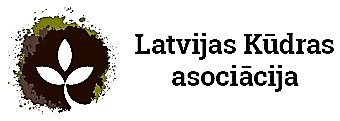 Ekonomikas ministrijaiInformācijai – Vides aizsardzības un reģionālās attīstības ministrijaiRīgā, 2021. gada 12. jūlijāNr.6/2021Par Ministru kabineta noteikumu projektu„Oficiālās statistikas programma 2022.–2024. gadam”, VSS - 638	Latvijas Kūdras asociācija (turpmāk – asociācija) ir iepazinusies ar Ministru kabineta noteikumu „Oficiālās statistikas programma 2022.–2024. gadam”, VSS – 638, projektu (turpmāk – projekts). Asociācija atbalsta projekta virzību un nosūta savus iebildumus.  	Asociācijas mērķis ir veicināt Latvijas kūdras ražošanas nozares attīstību, darba vietu radīšanu un kūdras resursu racionālu, videi draudzīgu un ilgtspējīgu izmantošanu, dabas daudzveidības un purvu resursu saglabāšanu. Asociācija apvieno 44 biedrus, tajā skaitā lielākos Latvijas kūdras ieguves un pārstrādes uzņēmumus. Kūdras ieguve un pārstrāde ir eksportējoša nozare, kas sekmīgi turpināja savu darbību arī Covid-19 pandēmijas apstākļos, nesaņemot valsts atbalstu. Kūdras ieguve un pārstrāde dod darbu reģionos, kā arī ietekmē citas nozares un dod ieguldījumu to attīstībā. Šīs nozares ir loģistika, degvielas tirdzniecība, iepakojuma ražošana, elektroenerģijas ražošana, koka palešu ražošana, bankas, apdrošināšana, grāmatvedības pakalpojumi, būvniecības pakalpojumi, tehnikas remontēšana, zemes dzīļu ģeoloģiskā izpēte, u.c. Ņemot vērā minēto, nepieciešams novērst trūkumus statistikā par kūdras produktiem un kūdras transportu. 	1. Vēršam uzmanību, ka Kūdras ilgtspējīgas izmantošanas pamatnostādņu 2020.–2030. gadam, apstiprinātas ar Ministru kabineta 2020. gada 24. novembra rīkojums Nr. 696 (turpmāk – pamatnostādnes) 3. rīcības virziena 10. uzdevums nosaka: “Pilnveidot statistiku par kūdru, kūdras produktiem, transporta veidiem.”, atbildīgās institūcijas – Ekonomikas ministrija, Centrālā statistikas pārvalde. Pamatnostādnēs norādīts uz statistikas par kūdru nozīmi, lai, veicot SEG emisiju un CO2 piesaistes uzskaiti un izstrādājot kompensācijas mehānismu, iespēju robežās varētu ņemt vērā Latvijā izmantotās kūdras un kūdras produktu apjomu, kurā tiek audzēti augi, kas nodrošina SEG emisiju piesaisti. Statistikas programmas papildināšana ar jauniem rādītājiem par kūdru ļaus izpildīt pamatnostādņu 10. uzdevumu.	2. Statistikā par ārējo tirdzniecību tiek norādīta “Aglomerēta un neaglomerēta kūdra (ieskaitot kūdras drupni)”. Šajā rādītājā iekļauj tīru kūdras izejvielu, frakcionētu kūdru un kūdras substrātus un citus kūdras produktus. Nav pieejama statistika par minētajām kategorijām atsevišķi. Ņemot vērā, ka, atšķirībā no dažām citām Eiropas savienības dalībvalstīm, gandrīz visu (97%) Latvijā iegūto kūdru izmanto dārzkopībā, ir būtiski norādīt, ko Latvijā saražo un ko no Latvijas eksportē. Tādēļ lūgums ievākt un atspoguļot eksporta un importa statistikā datus atsevišķi par kūdru un kūdras produktiem, nodalot šāda kategorijas: 	Neapstrādāta kūdra; 	Frakcionēta kūdra; 	Kūdras substrāti;	Citi kūdras produkti. 	Šāda statistika ir svarīga, lai iegūtu datus par to, cik no Latvijā iegūtās kūdras tiek pārstrādāta un kādi produkti tiek ražoti, kā arī lai būtu informācija par to, cik eksportē neapstrādātu kūdru, cik – apstrādātu. Tas ļaus aprēķināt vērtību ķēdes saistītajām nozarēm.	3. Autotransportā un dzelzceļa transportā pārvadātās preces tiek uzskaitītas atbilstoši Transporta statistikas standartizētai preču klasifikācijai NST 2007, kur kūdra ir iekļauta 3.grupā “Metālu rūdas un citi ieguves rūpniecības un karjeru izstrādes produkti; kūdra; urāns un torijs“ kopā ar akmeņiem, smilti, granti, sāli u.c. produktiem. Tādejādi kūdra kā atsevišķs produkts šajos pārvadājumos nav izdalāma. Ir pieejama informācija par kūdras un tās produktu eksportēto apjomu no Latvijas ostām. Lūdzam ievākt un atspoguļot statistiku par kūdras transportu, izdalot atsevišķi transporta veidus (caur ostām, autotransports, dzelzceļš) un transportētā produkta veidus (kūdra, frakcionēta kūdra, kūdras substrāti, citi kūdras produkti). 	4. Var saprast, ka Centrālā statistikas pārvalde vāc datus atbilstoši ES un starptautiskajām klasifikācijām, tomēr nepieciešams papildināt statistiku par kūdru ar nacionālajā līmenī vāktajiem datiem. Kūdru iegūst tikai sešās ES dalībvalstīs, tādēļ nav pamata cerēt, ka ES-27 ieguldīs darbu, lai panāktu vienošanos par kūdras statistiku. Turklāt, kūdras izmantošana strauji mainās, jo tiek samazināta kūdras izmantošana enerģētikā. Bet Latvijā iegūtā kūdra pamatā tiek izmantota dārzkopībā un eksportēta. Lielākās Latvijas kūdras un kūdras produktu patērētājvalstis 2020. gadā ES ir Vācija, Nīderlande, Beļģija, Polija, Āzijā – Ķīna, Dienvidkoreja, Japāna. 	Vides aizsardzības un reģionālās attīstības ministrija, sadarbībā ar asociāciju izstrādāja pamatnostādnes un pašlaik norit darbs pie Taisnīgas pārkārtošanās teritoriālā plāna, VSS - 518. Abos gadījumos dokumentu izstrādātāji saskārās ar informācijas trūkumu par kūdras nozari, kas apgrūtina nozares politikas izstrādi un atbildīgu lēmumu attiecībā uz nozari pieņemšanu. Ņemot vērā minēto, lūdzam papildināt projektu ar rādītājiem par kūdru un kūdras produktiem un transportu. 	Ar cieņu 	Valdes locekle 	Ingrīda KrīgereD.Ozola 26480296